Anexo 9 hoja 1IF-2019-15276515-GDEBA-DTCDGCYEpágina 1 de 37Completar sólo si se encuentra en algunas de estas situaciones previstas en la Ley 10579:(*) En caso de no completar los datos se considerará que el docente no se halla alcanzado por dichas situaciones8IF-2019-15276515-GDEBA-DTCDGCYEpágina 2 de 3DESTINOS EN LOS QUE SOLICITA ACRECENTAMIENTO (VER ANOTACION AL PIE)página 3 de 3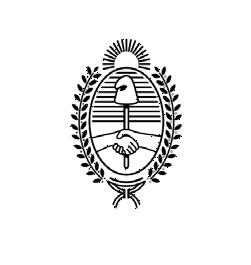 G O B I E R N O DE LA P R O V I N C I A DE B U E N O S A I R E S 2019 - Año del centenario del nacimiento de Eva María Duarte de PerónHoja Adicional de FirmasInforme gráficoNúmero: IF-2019-15276515-GDEBA-DTCDGCYELA PLATA, BUENOS AIRESJueves 6 de Junio de 2019Referencia: Anexo 9 MAD 2019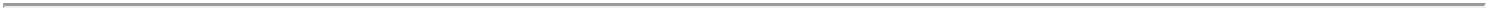 El documento fue importado por el sistema GEDO con un total de 3 pagina/s.Hector NuñezDirectorDirección de Tribunales de ClasificaciónDirección General de Cultura y EducaciónANEXO 9ANEXO 9ANEXO 9ACRECENTAMIENTO 2019-2020ACRECENTAMIENTO 2019-2020ACRECENTAMIENTO 2019-2020ACRECENTAMIENTO 2019-2020ACRECENTAMIENTO 2019-2020LA PRESENTE SOLICITUD REVISTE CARÁCTER DE DECLARACIÓN JURADALA PRESENTE SOLICITUD REVISTE CARÁCTER DE DECLARACIÓN JURADALA PRESENTE SOLICITUD REVISTE CARÁCTER DE DECLARACIÓN JURADALA PRESENTE SOLICITUD REVISTE CARÁCTER DE DECLARACIÓN JURADALA PRESENTE SOLICITUD REVISTE CARÁCTER DE DECLARACIÓN JURADALA PRESENTE SOLICITUD REVISTE CARÁCTER DE DECLARACIÓN JURADALA PRESENTE SOLICITUD REVISTE CARÁCTER DE DECLARACIÓN JURADA1DISTRITO:ESTABLECIMIENTO:ESTABLECIMIENTO:ESTABLECIMIENTO:DATOS PERSONALESDATOS PERSONALESDATOS PERSONALESDATOS PERSONALESDATOS PERSONALESAPELLIDO Y NOMBREAPELLIDO Y NOMBREAPELLIDO Y NOMBREAPELLIDO Y NOMBREAPELLIDO Y NOMBRECUIL:TELEFONO:DOMICILIO REAL:DOMICILIO REAL:DOMICILIO REAL:DOMICILIO REAL:DOMICILIO REAL:DISTRITO:BASE SOBRE LA QUE SOLICITA ACRECENTARBASE SOBRE LA QUE SOLICITA ACRECENTARBASE SOBRE LA QUE SOLICITA ACRECENTARBASE SOBRE LA QUE SOLICITA ACRECENTARBASE SOBRE LA QUE SOLICITA ACRECENTARBASE SOBRE LA QUE SOLICITA ACRECENTARHS. CÁT-/MÓDULOS:HS. CÁT-/MÓDULOS:HS. CÁT-/MÓDULOS:ESP. CURRICULAR:ESP. CURRICULAR:2BASE SOBRE LA QUE SOLICITA ACRECENTARBASE SOBRE LA QUE SOLICITA ACRECENTARBASE SOBRE LA QUE SOLICITA ACRECENTARBASE SOBRE LA QUE SOLICITA ACRECENTARBASE SOBRE LA QUE SOLICITA ACRECENTARBASE SOBRE LA QUE SOLICITA ACRECENTARHS. CÁT-/MÓDULOS:HS. CÁT-/MÓDULOS:HS. CÁT-/MÓDULOS:ESP. CURRICULAR:ESP. CURRICULAR:PAD 2019:RECURRIDO SIRECURRIDO SIANTIG.DOCENTE EN EL CARGO EN GESTIÓN PÚBLICA DE LA PCIA. DE BS. AS.:ANTIG.DOCENTE EN EL CARGO EN GESTIÓN PÚBLICA DE LA PCIA. DE BS. AS.:ANTIG.DOCENTE EN EL CARGO EN GESTIÓN PÚBLICA DE LA PCIA. DE BS. AS.:ANTIG.DOCENTE EN EL CARGO EN GESTIÓN PÚBLICA DE LA PCIA. DE BS. AS.:ANTIG.DOCENTE EN EL CARGO EN GESTIÓN PÚBLICA DE LA PCIA. DE BS. AS.:PAD 2019:RECURRIDO SIRECURRIDO SIANTIG.DOCENTE EN EL CARGO EN GESTIÓN PÚBLICA DE LA PCIA. DE BS. AS.:ANTIG.DOCENTE EN EL CARGO EN GESTIÓN PÚBLICA DE LA PCIA. DE BS. AS.:ANTIG.DOCENTE EN EL CARGO EN GESTIÓN PÚBLICA DE LA PCIA. DE BS. AS.:ANTIG.DOCENTE EN EL CARGO EN GESTIÓN PÚBLICA DE LA PCIA. DE BS. AS.:ANTIG.DOCENTE EN EL CARGO EN GESTIÓN PÚBLICA DE LA PCIA. DE BS. AS.:PAD 2019:NOANTIG.DOCENTE EN EL CARGO EN GESTIÓN PÚBLICA DE LA PCIA. DE BS. AS.:ANTIG.DOCENTE EN EL CARGO EN GESTIÓN PÚBLICA DE LA PCIA. DE BS. AS.:ANTIG.DOCENTE EN EL CARGO EN GESTIÓN PÚBLICA DE LA PCIA. DE BS. AS.:ANTIG.DOCENTE EN EL CARGO EN GESTIÓN PÚBLICA DE LA PCIA. DE BS. AS.:ANTIG.DOCENTE EN EL CARGO EN GESTIÓN PÚBLICA DE LA PCIA. DE BS. AS.:PAD 2019:NOANTIG.DOCENTE EN EL CARGO EN GESTIÓN PÚBLICA DE LA PCIA. DE BS. AS.:ANTIG.DOCENTE EN EL CARGO EN GESTIÓN PÚBLICA DE LA PCIA. DE BS. AS.:ANTIG.DOCENTE EN EL CARGO EN GESTIÓN PÚBLICA DE LA PCIA. DE BS. AS.:ANTIG.DOCENTE EN EL CARGO EN GESTIÓN PÚBLICA DE LA PCIA. DE BS. AS.:ANTIG.DOCENTE EN EL CARGO EN GESTIÓN PÚBLICA DE LA PCIA. DE BS. AS.:ANTIG. EN LA DOCENCIA DE GESTIÓN PÚBLICA DE LA PCIA. DE BS. AS.:ANTIG. EN LA DOCENCIA DE GESTIÓN PÚBLICA DE LA PCIA. DE BS. AS.:ANTIG. EN LA DOCENCIA DE GESTIÓN PÚBLICA DE LA PCIA. DE BS. AS.:ANTIG. EN LA DOCENCIA DE GESTIÓN PÚBLICA DE LA PCIA. DE BS. AS.:ANTIG. EN LA DOCENCIA DE GESTIÓN PÚBLICA DE LA PCIA. DE BS. AS.:SITUACION DE REVISTA TITULARSITUACION DE REVISTA TITULARSITUACION DE REVISTA TITULARSITUACION DE REVISTA TITULARSITUACION DE REVISTA TITULAR3SITUACION DE REVISTA TITULARSITUACION DE REVISTA TITULARSITUACION DE REVISTA TITULARSITUACION DE REVISTA TITULARSITUACION DE REVISTA TITULARNIVEL/SERVICIOSERVICIOESP.CURRICULARHORASACCION ESTATUTARIA POR LA QUEFECHA TOMA DE POSESIONNIVEL/SERVICIOSERVICIOESP.CURRICULARHORASACCEDIÓ (MAD, Acrec.Ingreso,LeyFECHA TOMA DE POSESIONNIVEL/SERVICIOSERVICIOHORASACCEDIÓ (MAD, Acrec.Ingreso,LeyDISTRITOMODALIDADMODALIDADEDUCATIVOEDUCATIVOCARGOCATEDRAMODULOS12609 y el año)4FECHA DEL ULTIMO ACRECENTAMIENTO OTORGADO:FECHA DEL ULTIMO ACRECENTAMIENTO OTORGADO:Dia……….Mes……………..Año:……………..5FECHA DE RENUNCIA AL ULTIMO ACRECENTAMIENTO OTORGADO:FECHA DE RENUNCIA AL ULTIMO ACRECENTAMIENTO OTORGADO:Dia……….Mes……………..Año:……………..6CALIFICACIÓN DE LOS DOS ÚLTIMOS AÑOSCALIFICACIÓN DE LOS DOS ÚLTIMOS AÑOSAÑO:CALIFICACIÓN:AÑO:CALIFICACIÓN:Sanción disciplinaria. Art. 132º Ap. II inc.c,d,e,fSINONONODesde………………..Hasta…………..Sanción disciplinaria. Art. 132º Ap. II inc.c,d,e,fSINONONODesde………………..Hasta…………..Sanción disciplinaria. Art. 132º Ap. II inc.c,d,e,fSINONONODesde………………..Hasta…………..Se encuentra cumpliendo suspensión Ar.t. 4ºSINODesde………………..Hasta…………..Se encuentra cumpliendo suspensión Ar.t. 4ºSINODesde………………..Hasta…………..Se encuentra cumpliendo suspensión Ar.t. 4ºSINODesde………………..Hasta…………..Lic.s/sueldo por causas particulares Art.114o.1Desde………………..Hasta…………..Lic.s/sueldo por causas particulares Art.114o.1Desde………………..Hasta…………..Lic.s/sueldo por causas particulares Art.114o.1SINONONONONODesde………………..Hasta…………..Disponibilidad s/sueldoDesde………………..Hasta…………..Disponibilidad s/sueldoDesde………………..Hasta…………..Disponibilidad s/sueldoSINONONONONODesde………………..Hasta…………..…………..Cambio de funciones Art. 121ºSINODesde………………..Hasta…………..Cambio de funciones Art. 121ºSINODesde………………..Hasta…………..Recalifiación Laboral definitiva sobre la baseDesde………………..Hasta…………..Recalifiación Laboral definitiva sobre la baseDesde………………..Hasta…………..desde la que desea acrecentarSINONODesde………………..Hasta…………..desde la que desea acrecentarSINONODesde………………..Hasta…………..desde la que desea acrecentarSINONODesde………………..Hasta…………..TITULOEXPEDIDO PORREGISTROORDENESTABLECIMIENTODISTRITOESP.CURRICULAR (Consignar con la denominación que figura en el plan de estudios)12345678910ACLARACION:El docente deberá solicitar en la Planilla primeramente acrecentamiento en/los servicio/s educativo/s donde revista como titular a los fines del cómputo de los pedidosEl docente deberá solicitar en la Planilla primeramente acrecentamiento en/los servicio/s educativo/s donde revista como titular a los fines del cómputo de los pedidosEl docente deberá solicitar en la Planilla primeramente acrecentamiento en/los servicio/s educativo/s donde revista como titular a los fines del cómputo de los pedidosACLARACION:máximos permitidos. Si no lo hiciere se tendrán en cuenta igualmente para dicho cómputo en primer lugar el establecimiento sobre cuya base solicita el acrecentamientomáximos permitidos. Si no lo hiciere se tendrán en cuenta igualmente para dicho cómputo en primer lugar el establecimiento sobre cuya base solicita el acrecentamientomáximos permitidos. Si no lo hiciere se tendrán en cuenta igualmente para dicho cómputo en primer lugar el establecimiento sobre cuya base solicita el acrecentamientomáximos permitidos. Si no lo hiciere se tendrán en cuenta igualmente para dicho cómputo en primer lugar el establecimiento sobre cuya base solicita el acrecentamientomáximos permitidos. Si no lo hiciere se tendrán en cuenta igualmente para dicho cómputo en primer lugar el establecimiento sobre cuya base solicita el acrecentamientomáximos permitidos. Si no lo hiciere se tendrán en cuenta igualmente para dicho cómputo en primer lugar el establecimiento sobre cuya base solicita el acrecentamientoy en segundo los consignados en el cuadro 2 : si es titular de una escuela se computará como 1 pedido y así sucesivamente.……………………………………..……………………………………..……………………………………………………………………Firma del docente:Firma y sello de la SADIF-Anexo2019-152765159hoja-GDEBA-DTCDGCYE